Chunky Apple Muffins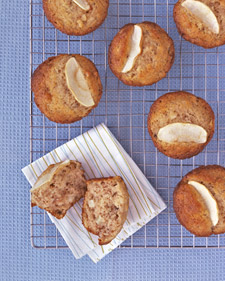 Yield Makes 6Ingredients1 medium Granny Smith apple, peeled, cored, and quartered½ cup sugar1 cup all-purpose flour1 teaspoons baking soda1/4 teaspoon  salt1/4 teaspoon ground cinnamon1 large eggs½  cup buttermilk, room temperature¼  cup vegetable oilDirectionsPreheat oven to 400 degrees. Place muffin liners in muffin pan.Cut 3 apple quarters into 1/4-inch dice; cut remaining apple quarter into 6 thin slices for garnish.Whisk together sugar, flour, baking soda, salt, and cinnamon in a medium bowl. Add diced apple; toss to coat.In a separate bowl, whisk together eggs, buttermilk, and oil in a small bowl. Gently fold buttermilk mixture into flour mixture until just combined; do not overmix. Divide batter among muffin cups, filling each about three-quarters full. Top each with an apple slice. Bake until muffins are brown around edges and spring back when touched, 16 to 18 minutes. Let muffins cool slightly, about 5 minutes, before turning out of tin onto a wire rack. Serve warm or at room temperature.